Supplementary materialAppendix 1. Data summary statistics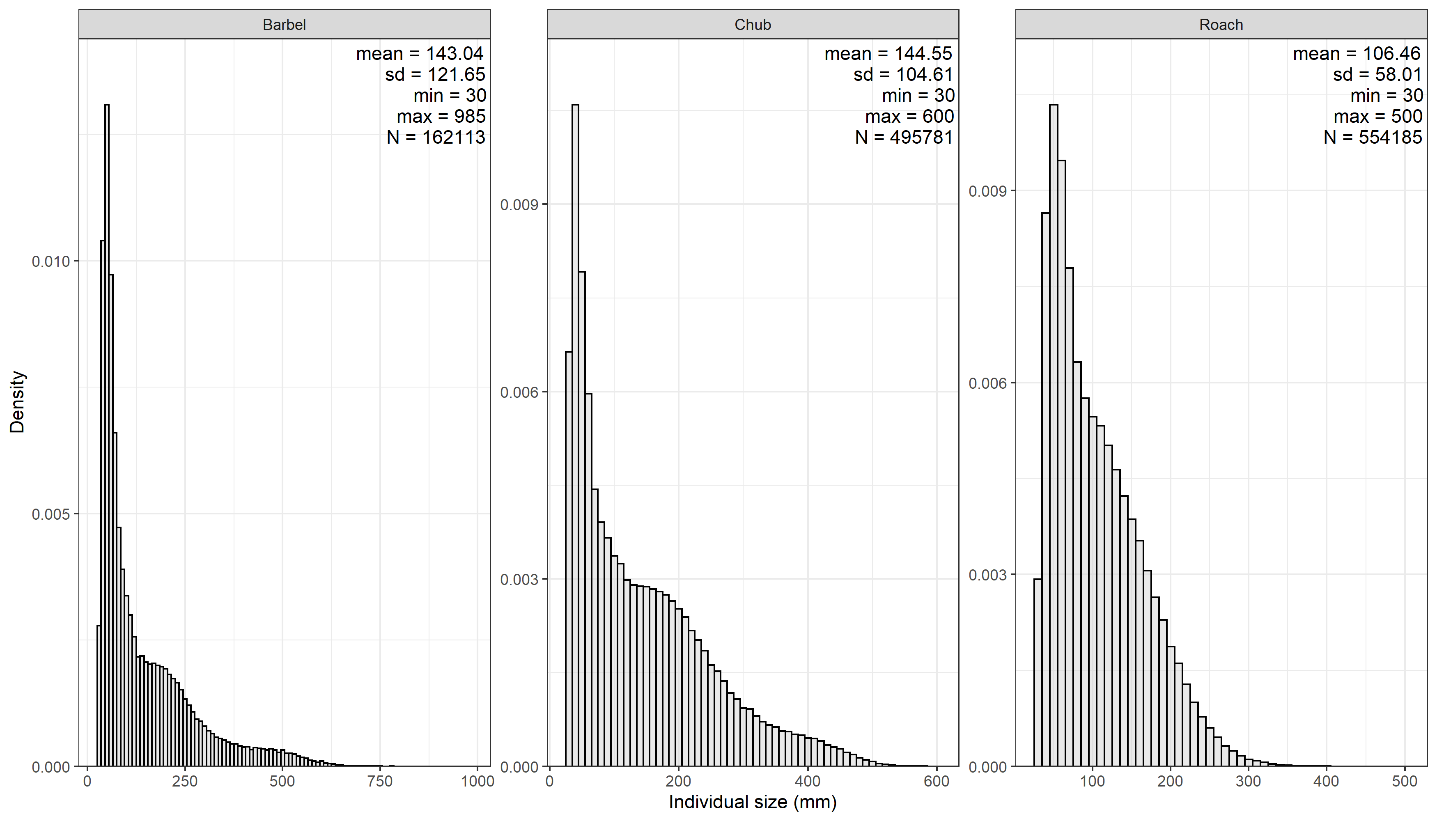 Figure S1. Full length-frequency histograms and summary of size data for the three studies species.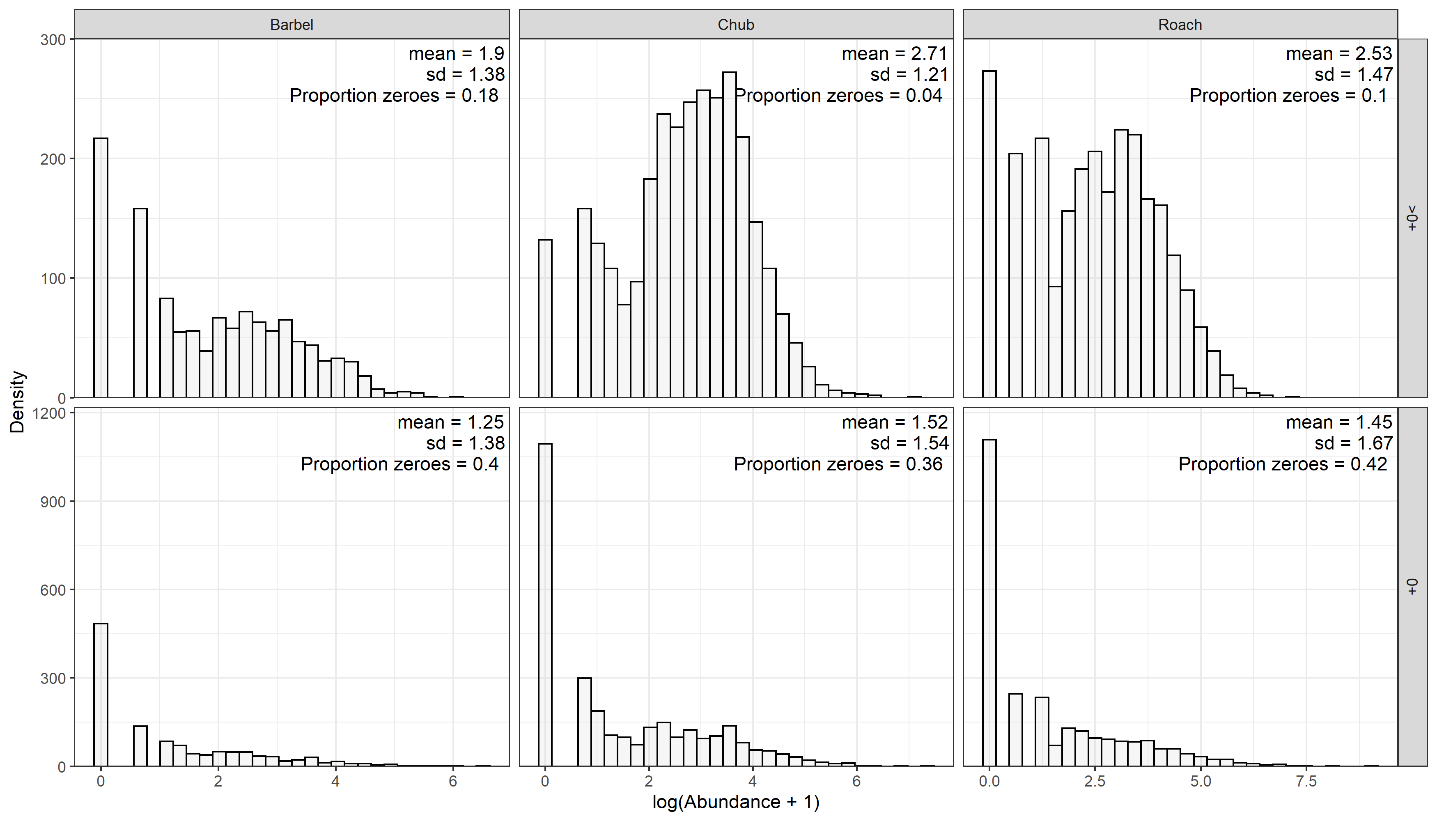 Figure S2. Raw abundance data and associated summary statistics.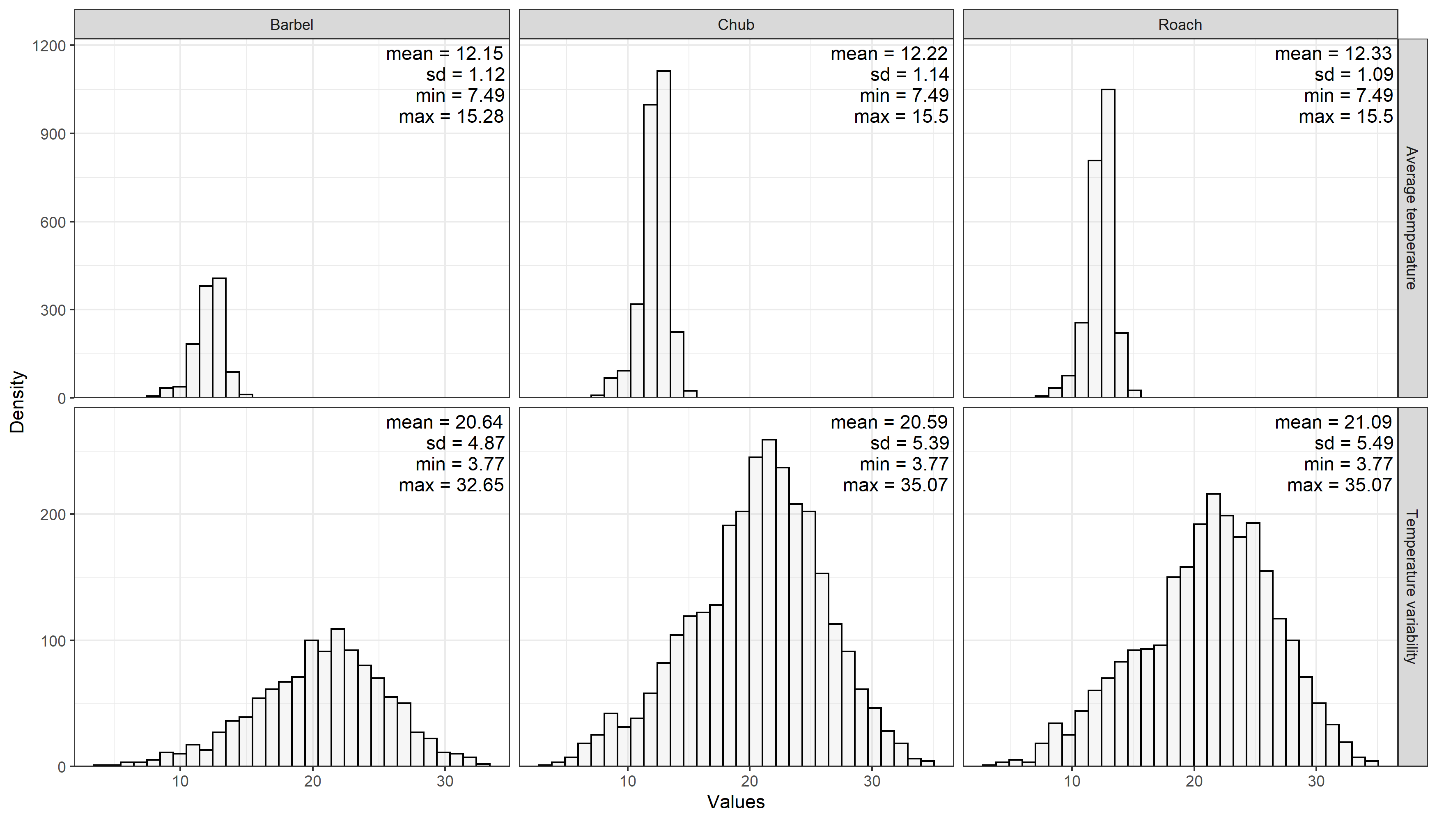 Figure S3. Raw temperature data and associated summary statistics.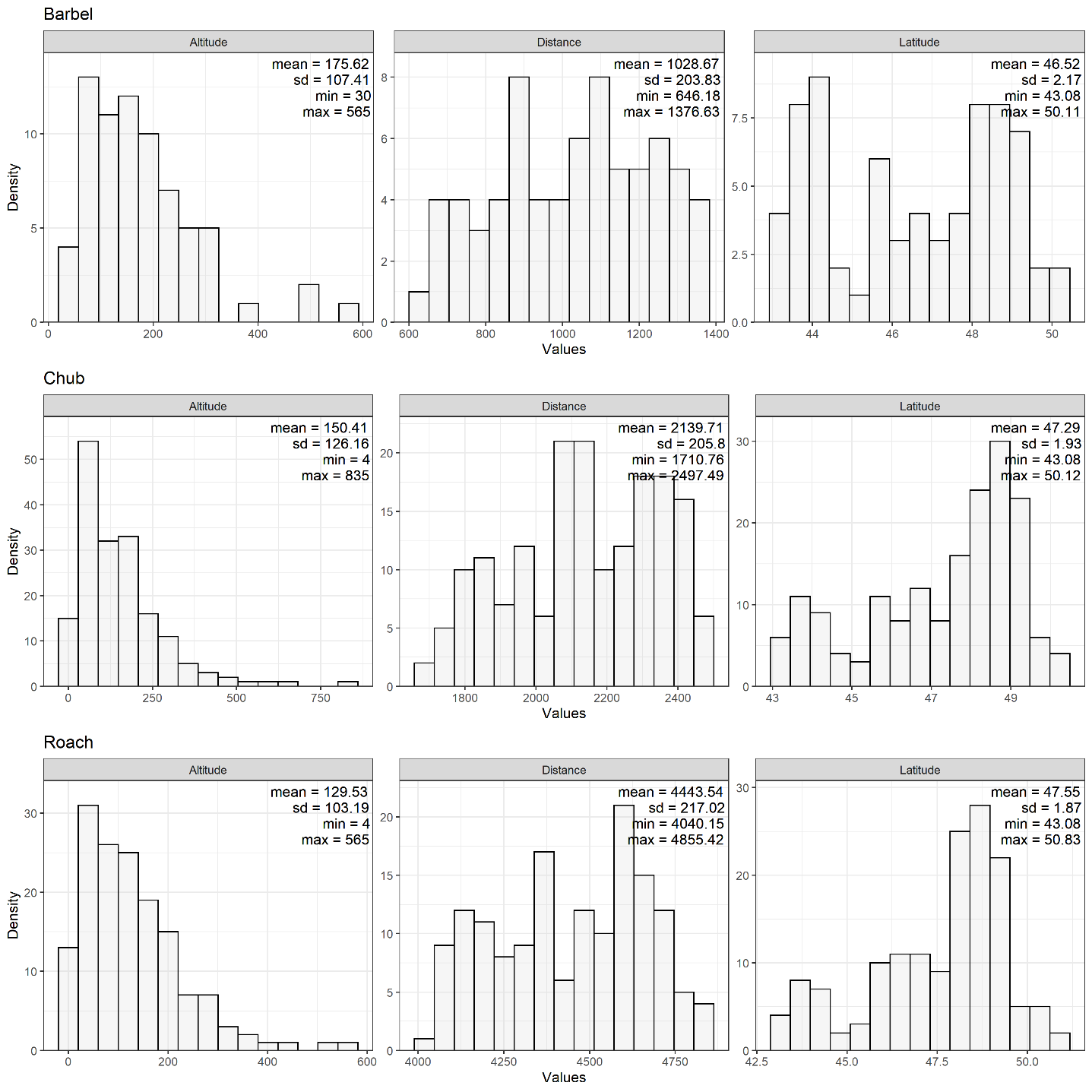 Figure S4. Spatial covariate data and associated summary statistics.